SMLOUVA o poskytování služeb v rámci dětské rekreace Účastníci smlouvy: Název: Rekreační zařízení Tramtáryje 
Proti proudu s.r.o. 
Adresa: Lány u Dašic 34, 53002 Pardubice 
IČO:08029377 , DIČ: CZ08029377
Bankovní spojení:  RB bank
Číslo účtu:  1383100029/5500
V zastoupení: Vladimír Mauer – jednatel 
Dále jen „dodavatel“.  aNázev: Adresa: IČO: Bankovní spojení:  
Číslo účtu: 
V zastoupení: Dále jen „zákazník“. Účastníci uzavírají tuto smlouvu: PŘEDMĚT SMLOUVY Předmětem smlouvy je zajištění ubytovacích a stravovacích služeb dodavatelem pro zákazníka pro účely dětské rekreace v souladu se zákonem č. 258/2000 Sb. v níže uvedeném rozsahu pro minimálně 26  osob. Ubytovací a stravovací služby budou poskytnuty v  termínu od 24.4.2023 do 28.4.2023 v  Rekreačním středisku Tramtáryje, Ostřetín 256, Ostřetín 53401.(dále jen „středisko“). POVINNOSTI DODAVATELE Dodavatel zajistí následující služby: Ubytování bude azjištěno v budově s prostěradlem. Sociální zařízení (WC, sprchy teplá voda) je ve zděné budově. Je kdispozici šest pětiůžkových pokojů a jeden dvoulůžkový. Nástup na ubytování je možný v den příjezdu od 9:00 hod., vyklizení pokojů v den odjezdu do 10.00 hod. V případě dřívějšího vyklizení pokojů, než je odjezd účastníků, dodavatel zabezpečí uschování zavazadel v uzamykatelných prostorech v areálu. Stravování 5x denně + pitný režim po celý den. Stravování začíná obědem (pondělí) a končí obědem (pátek). Jídelníček bude zaslán nejpozději 14 dní před akcí. Dodavatel prohlašuje, že uvedený objekt splňuje hygienické podmínky ubytovacího a stravovacího zařízení a podmínky požární ochrany. Ubytovatel dále prohlašuje, že používaná voda vyhovuje jakosti pitné vody dle ustanovení §8, zákona č. 258/2000sb. o ochraně veřejného zdraví". Dodavatel zabezpečí pořádek a dezinfekci společných prostor a sociálních zařízení, ubytovacích prostor.POVINNOSTI ZÁKAZNÍKA Užívat ubytovací prostory řádným způsobem v souladu s jejich charakterem. Dodržovat při užívání ubytovacích prostor přísl. bezpečnostní, provozní, technické a protipožární předpisy platné pro středisko, vč. domovního řádu rekreačního zařízení a dále dbát v této souvislosti pokynů dodavatele. Uhradit případně vzniklé škody způsobené činností zákazníka. Tyto závady musí dodavatel oznámit klientovi nejpozději v den ukončení akce.Předložit dodavateli jmenný seznam všech účastníků v rozsahu jméno, adresa, datum narození pro účely evidence v ubytovací knize. Případné změny (navýšení) v počtu účastníků musí mít zákazník souhlas dodavatele. Dodavatel rozhodne o případném navýšení kapacity pro zákazníka s ohledem na kapacitní možnosti střediska. Zákazník se zavazuje nejpozději 7dní před zahájením pobytu zaslat e-mailem na adresu tramtaryje@tramtaryje.cz  aktuální početní stav účastníků a zároveň sdělí případné požadavky na diety (lepek, laktóza, vegetariáni). Zákazník se zavazuje uhradit dohodnutou cenu podle níže uvedených platebních podmínek. CENY Zákazník se zavazuje zaplatit dodavateli dohodnutou cenu ve výši: 520 Kč/osoba/den pro účastníky do 10 let věku. Uvedená cena zahrnuje: Ubytování, stravování, prostěradlo, DPH, sportoviště, bazén.  V případě zapůjčení lůžkovin bude účtován poplatek 100,- Kč na osobu. Navíc bude účtován oběd v den odjezdu v ceně 110,- Kč pro děti do 10 let, 130,- Kč pro účastníky nad 15 let a 3x program v ceně 360,- kč.Výše uvedené ceny byly stanoveny na základě dohody smluvních stran v souladu se zákonem č. 526/1990 Sb. Cena je kalkulována pro sazby DPH známé ke dni podpisu smlouvy. V případě, že by v době plnění smlouvy platila DPH jiná, je dodavatel oprávněn cenu upravit v závislosti na případné legislativní změně. Pro pedagogický personál bude ubytování i strava poskytnuta zdarma. Platí pro jednoho pedagoga na 15 platících dětí. Ostatní hradí pobyt ve výši 2450,- Kč.PLATEBNÍ PODMÍNKY Za ubytování a stravování poskytne zákazník dodavateli zálohu na základě vystavené faktury ve výši 50 %, kterou uhradí měsíc před konáním akce.Dodavatel může od smlouvy odstoupit bez sankce, pokud klient nezaplatí zálohu v bodě 4.1 Doplatek do výše celkové ceny bude uhrazen převodním příkazem se splatností do sedmi dní po skončení pobytu nebo na místě v hotovosti.V případě neuskutečnění předmětu smlouvy ze strany dodavatele, vrací dodavatel všechny již zaplacené finanční prostředky nejpozději do sedmi dní na účet objednavatele. Toto ustanovení platí  i v  případě rozhodnutí třetích stran, především nařízení vlády v rámci boje s Covid-19.  Zákazník může od této smlouvy bez sankce odstoupit v případě, že nastanou okolnosti neovlivnitelné zákazníkem, které mu budou bránit v dodržení smlouvy např. rozhodnutí vlády nebo příslušných úřadů o omezení činností, které ovlivňují účast na této akci, vyšší moc apod.  V případě neuskutečnění akce bude zákazníkovi vrácena uhrazená záloha v plné výši.STORNOVACÍ PODMÍNKYV případě, že zákazník neobsadí potvrzený počet účastníků – bod 2.6 je stornovací poplatek ve výši 50% z celkové částky za osobu. Pokud účastník odjede z důvodu nemoci a zákazník toto prokáže dodateli písemnou lékařskou zprávou, nebude mu ostatní dny účtována cena za ubytování, případně za program. Nároky z porušení povinnosti dodavatele ve smyslu ust. § 2527 odst. 1 písm. d) občanského zákoníku je zákazník oprávněn uplatnit do 30 dnů od ukončení předmětu smlouvy, a to písemnou formou s uvedením výhrady a požadovaného řešení. Pokud tak neučiní ve stanovené lhůtě, nárok zaniká. ZÁVĚREČNÁ USTANOVENÍ Změna smluvních podmínek je možná jen písemně, dohodou obou smluvních stran, dodatkem k této smlouvě. Smlouva je vyhotovena ve dvou originálech, po jednom pro každou smluvní stranu. Smluvní strany svým podpisem potvrzují, že smlouvě rozumějí a s jejím obsahem bezvýhradně souhlasí. Smlouva nabývá platnosti dnem podpisu smluvními stranami.Zástupce dodavatele:                      			Zástupce zákazníka:             Vladimír Mauer, jednatel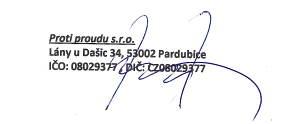           11. listopadu 2022	                                                           ……………………………………                             Datum  							Datum 